АКТ сдачи-приемки оказанных услугпо контракту «M__заказа» от «дата_заказа».ООО «Финэк-Аудит», именуемое в дальнейшем «Исполнитель», в лице генерального директора Мурашовой Веры Георгиевны, действующего на основании Устава, с одной стороны, и «полное_юр_наименование», в лице «в_лице», действующего на основании «действующего_на_основании», именуемое в дальнейшем «Заказчик», с другой стороны, составили настоящий Акт о том, что услуги оказаны в полном объеме, в установленные сроки и с надлежащим качеством. Стороны претензий друг к другу не имеют.Описание оказанных услуг: услуги в области дополнительного профессионального образования – повышение квалификации по программе обучения: «Контрактная система в сфере закупок (ФЗ-44) для специалистов организаций-заказчиков в соответствии с профессиональным стандартом «Специалист в сфере закупок» в объеме 108 часов.Стоимость услуг по данному контракту составила «стоимость__заказа_цифрами»(«стоимость_заказа_прописью») рублей, НДС не облагается в связи с применением УСН в соответствии с п. 2 ст. 346.11 НК РФ.ИСПОЛНИТЕЛЬ: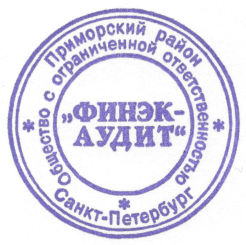 Генеральный директорООО "Финэк-Аудит"ИНН/КПП: 7814020760 / 781401001 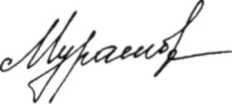 ______________ /В.Г. Мурашова/                                          М.П.«дата_сдачи_итоговой_аттестации»ЗАКАЗЧИК:«должность_подписанта_заказчика»«краткое_юр_наименование»ИНН/КПП:«ИНН_заказчика»/«КПП_заказчика» _______________/«ИО_Фамилия_подписанта_заказчика»/                                         М.П.«дата_сдачи_итоговой_аттестации»